Guatemala, 06 de Abril  de  2022.CONOCIMIENTO IGN-RH- 35- 2022Por este medio se hace de conocimiento, el resumen con la información de Nacional ofrece al público.En ese sentido, me permito remitir la información solicitada correspondiente al período de Marzo del año 2022.Atentamente,Área de Recursos Humanos			Vo. Bo.Cantidad PersonasSexoSexoEdadEdadEdadEdadGrupo ÉtnicoGrupo ÉtnicoGrupo ÉtnicoGrupo ÉtnicoGrupo ÉtnicoGrupo ÉtnicoGrupo ÉtnicoGrupo ÉtnicoGrupo ÉtnicoGrupo ÉtnicoCantidad Personas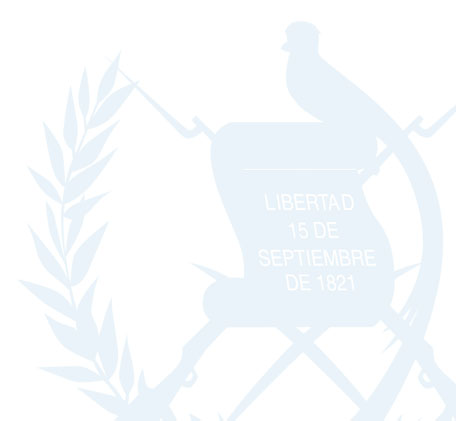 MujerHombreMenor de Edad18 a 2930 a 4950 a 5960+EspañolQ`eqchi`K`iche`KaqchikelMamAchiGarifunaPoqomchi`Chòrti`No Indicò182   85            97  435655226160335400205Grupo ÉtnicoGrupo ÉtnicoGrupo ÉtnicoGrupo ÉtnicoGrupo ÉtnicoGrupo ÉtnicoMayaGarífunaXincaLadinoMestizoIndígena50081645